ПРОЕКТ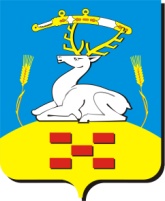 АДМИНИСТРАЦИЯ   УВЕЛЬСКОГО  МУНИЦИПАЛЬНОГО  РАЙОНА П О С Т А Н О В Л Е Н И Е“ ___ ” ______________ 2023 г.  № ______     п. Увельский Челябинской областиО выявлении правообладателяранее учтенного объектанедвижимости         В соответствии со статьей 69.1 Федерального закона от 13 июля 2015 года № 218-ФЗ «О государственной регистрации недвижимости» ПОСТАНОВЛЯЮ:1. В отношении земельного участка с кадастровым номером 74:21:0501003:49, площадью 957,0 кв.м., расположенного по адресу: Челябинская область, Увельский район, с. Красносельское, ул. Солнечная, земельный участок 13/1 в качестве его правообладателя, владеющего данным объектом недвижимости на праве собственности, выявлена ХХХХХХХХ ХХХХХХХ ХХХХХХХХХХ, ХХ.ХХ.ХХХХ года рождения, место рождения: ХХХХХХХХ, паспорт гражданина Российской Федерации серия ХХХХ номер ХХХХХХ, выдан ХХХХХХХХХХХХХ, дата выдачи: ХХ.ХХ.ХХХХ г., СНИЛС ХХХХХХХХХХХ, адрес регистрации: ХХХХХХХХХХХХ.2. Право собственности ХХХХХХХХХ ХХХХХХХ ХХХХХХХХХХ на указанный в пункте 1 настоящего постановления земельный участок подтверждается ХХХХХХХХХХХ.3.  Сведения о правообладателе ранее учтенных объектов недвижимости, указанного в пункте 1 настоящего постановления, подлежат внесению в Единый государственный реестр недвижимости.4. Контроль исполнения настоящего постановления возложить на заместителя Главы района по земельным и имущественным отношениям – председателя комитета по земельным отношениям администрации Увельского муниципального района Карпову Н.В.Глава Увельского муниципального района                                        С.Г.Рослов	В соответствии со ст. 69.1 Федерального закона от 13.07.2015 № 218-ФЗ « О государственной регистрации недвижимости» ХХХХХХХХ ХХХХХХХ ХХХХХХХХХХ, либо иное заинтересованное лицо, вправе представить в письменной форме или форме электронного документа (электронного образа документа) возражения относительно сведений о правообладателе ранее учтенного объекта недвижимости, указанного в проекте постановления, с приложением,  при наличии, обосновывающих такие возражения документов (электронных образов таких документов), свидетельствующих о том, что такое лицо не является правообладателем указанного объекта недвижимости, в течение тридцати дней со дня получения указанным лицом проекта постановления. 	При отсутствии возражений относительно сведений о правообладателе ранее учтенного объекта недвижимости, указанного в проекте постановления, по истечении сорока пяти дней со дня получения ХХХХХХХХХ ХХХХХХХ ХХХХХХХХХХ указанного проекта, администрацией Увельского муниципального района будет принято решение о выявлении ХХХХХХХХХ ХХХХХХХ ХХХХХХХХХХ как правообладателя ранее учтенного объекта недвижимости с кадастровым номером 74:21:0501003:49.Возражения могут быть представлены в комитет по управлению имуществом Увельского муниципального района, по адресу: Челябинская область, Увельский район, п. Увельский, ул. Кирова, д.2 (здание МФЦ), кабинет 8.Проект постановления получен лично на руки   «____»______________ 2023 г.                                                              дата________________       ____________________________________________           подпись                                           Ф.И.О. полностью